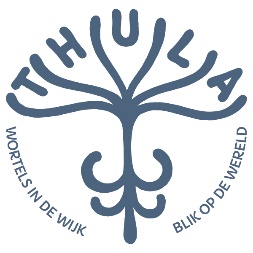 Toestemming delen van persoonsgegevens en publicatie foto’s en video’s Beste ouders, AdressenlijstenWij vinden het leuk en belangrijk dat kinderen relaties met elkaar aangaan, ook buiten schooltijd. Voor speelafspraken is het (bij jonge kinderen) gemakkelijk dat ouders onderling kunnen afstemmen. Daarom stellen wij per klas een lijst samen van namen en adressen van ouders en kinderen en e-mailadressen en telefoonnummers van ouders. Omdat dit persoonsgegevens zijn, vinden we het (in het kader van de Algemene Verordening Persoonsgegevens, mei 2018) belangrijk daarvoor uw expliciete toestemming te hebben.Meer persoonsgegevensOok beeldmateriaal valt onder beschermde persoonsgegevens. Middels foto’s en video’s laten wij aan u zien waar we op school mee bezig zijn. Dat doen we via de nieuwsbrief, soms via Facebook en in de toekomst mogelijk ook via (een beschermde omgeving op) de website. Foto- en videobeelden worden gemaakt tijdens verschillende gelegenheden. Bijvoorbeeld tijdens een schooldag, jaarfeesten of bijzondere activiteiten. Ook uw zoon/dochter kan op deze foto’s (en soms in video’s) te zien zijn. Natuurlijk gaan we zorgvuldig om met dit beeldmateriaal; zoals u weet zijn kinderen niet herkenbaar in beeld op social media. Wij plaatsen geen foto’s waardoor leerlingen schade kunnen ondervinden en noemen bij foto’s en video’s geen namen van kinderen. Toch vinden we het belangrijk om uw toestemming te vragen voor het gebruik ervan. Het is goed mogelijk dat u niet wilt dat foto’s van uw kind op internet verschijnen. Wij hebben geen toestemming nodig voor het gebruik van foto’s en video’s in de klas en les voor onderwijskundige doeleinden. Maar als we foto’s en video’s willen laten maken en waarbij derden zijn betrokken (bijv. in het geval van onderzoeksdoeleinden of om een les van een stagiaire op te nemen), dan zullen we u daar apart over informeren en om toestemming vragen. Ook als we beeldmateriaal voor een ander doel willen gebruiken, nemen we contact met u op. Met deze brief vragen we daarom uw toestemming voor het gebruik van beeldmateriaal van uw zoon/dochter. Wilt uw deze brief ingevuld e-mailen of meenemen naar school? U mag altijd terugkomen op de door u gegeven toestemming. Ook mag u op een later moment alsnog toestemming geven.  Zorgvuldig gebruik van persoonsgegevens, ook door u als ouderUw toestemming geldt alleen voor foto’s en video’s die door ons of in onze opdracht worden gemaakt (denk aan de schoolfotograaf of een journalist). Het kan voorkomen dat andere ouders foto’s maken tijdens schoolactiviteiten. De school heeft daar geen invloed op, maar wij verwachten dat al onze ouders zorgvuldig zijn in de keuzes die ze maken en alleen foto’s en video’s van hun eigen kind op internet plaatsen. Informatie delen met KinderRijk BSO Thula of BSO MauritskadeTenslotte: wij werken samen met KinderRijk. Om een doorgaande lijn voor de kinderen te verzorgen, is de schoolleider van Thula tevens locatiemanagers van de KinderRijk-BSO’s die aan onze school zijn gekoppeld. Als u gebruik gaat maken van de opvang van KinderRijk, dan delen wij de informatie vanuit het biografieformulier en het intakegesprek graag ook met de pedagogisch medewerkers van de groep waarin uw kind is geplaatst. Zo kunnen we op school én op de opvang aansluiten bij de ontwikkeling en persoonlijkheid van uw kind. Soms is tijdens de overdracht van school naar de BSO sprake van professionele afstemming tussen leerkrachten en pedagogisch medewerkers: hoe verloopt (samen-)spel op de BSO of juist op school? Of hoe gaat school resp. de BSO om met bepaalde situaties/ gedrag? Ook voor deze afstemming vragen wij uw toestemming. Uiteraard wordt deze informatie ook met u gedeeld tijdens de ontwikkelgesprekken (op school) en/ of tijdens de jaargesprekken van KinderRijk.Alvast bedankt voor uw medewerking! Met vriendelijke groet,Marieke de GraafCoördinator Vrijeschool ThulaToestemming delen van persoonsgegevens en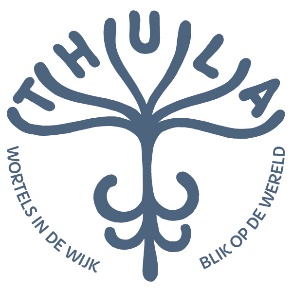 publicatie foto’s en video’s Hierbij verklaart ondergetekende, ouder van ………………………………………. dat de naam en het adres van kind en ouders en het e-mailadres en telefoonnummer van ouders op een klassenlijst mag komen te zijn, die wordt verspreid onder ouders van de klas om speelafspraken te kunnen maken.dat foto’s en video’s door Vrijeschool Thula gebruikt mogen worden:  in de schoolgids, de schoolbrochure en/ of schoolkalender  op de website van de school  in de (digitale) nieuwsbrief  op sociale-media accounts van de school (Facebook)dat uitwisseling van school naar de BSO mag plaatsvinden: van het biografieformulier en het verslag van het intakegesprek van school in de vorm van collegiale consultatie tijdens de overdracht van school naar BSO * aankruisen waarvoor u toestemming geeftDatum: 			..............................................................................Naam ouder:			..............................................................................Handtekening ouder:		..............................................................................				(Toestemming van één van beide ouders is in principe genoeg. Als u of wij verwachten dat één van beide ouders een andere mening is toegedaan, dan vragen wij beide ouders te tekenen en/ of onderscheid te maken in het tekenen).